المحاضرة  1 تعريف الري - أهمية الري , دور الري في نجاح عملية الزراعةالري:  هو عملية  زراعية لتزويد النبات بما يحتاجه من الماءأغراض الري ودوره في نجاح عملية الزراعة :يجعل الماء المضاف إلى التربة المواد الغذائية والأسمدة مهيأة للامتصاص بواسطة الجذور، والري ضروري خاصة في المناطق الجافة وشبه الجافة، كما أن للري أغراض إضافية أخرى يمكن تلخيصها بما يلي:1-  تأمين المحصول ضد فترات الجفاف قصيرة المدى.2 - تلطيف درجة حرارة التربة والجو المحيط لتهيئة ظروف بيئية ملائمة لنمو النبات.3 - تقليل تأثير الصقيع على النبات.4 - غسل التربة من الأملاح.5 - تقليل تشقق التربة.6 - تسهيل عمليات تفتيت وتفكيك كتل التربة المتماسكة أثناء الحراثة.أهمية الري في المناطق الزراعية المختلفةأهمية الري لا تنحصر فقط في المناطق الجافة، بل تتعداها إلى مناطق أخرى لمنافعه المتعددة. ويعد الري خير ضمان لنجاح الزراعة وتطورها في المناطق التي تكثر فيها الأمطار المتذبذبة خلال المواسم، أو إذا ما تأخر المطر أو قلت كمياته.يمكن تقسيم الزراعة إلى ثلاثة أنواع رئيسية من حيث تزويد المحاصيل بالماء، وهي:-1- الزراعة المطرية: في المناطق الرطبة تعتمد الزراعة كليا على الأمطار التي تكون عادة كافية لإنتاج أغلب أنواع المحاصيل الزراعية .2 - الزراعة الجافة: في مناطق العالم شبه الرطبة وشبه الجافة يحصل النبات على جزء من احتياجاته المائية بواسطة الأمطار التي قد تكون كافية لأنتاج بعض المحاصيل .3- الزراعة الأروائية : وفيها يحصل النبات على جميع احتياجاته المائية اللازمة لنموه من الري ، وتتركز الزراعة الأروائية عموما في المناطق القاحلة وشبه  القاحلة .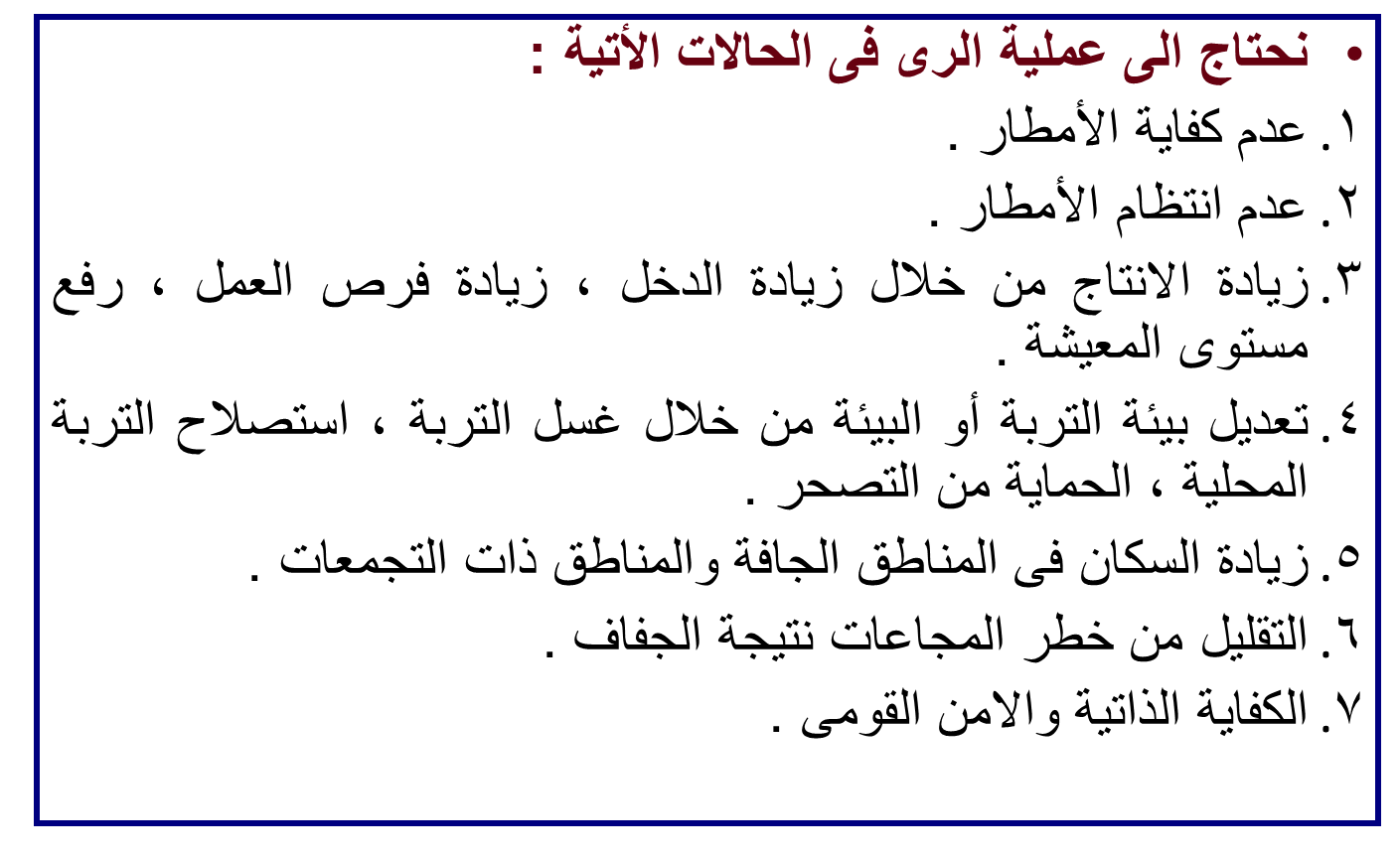 